26-ое заседание  27-созываҠАРАР                                                            РЕШЕНИЕ25 май 2018 й                      № 164             25 мая 2018 гОб исполнении бюджета Сельского поселения Мутабашевский сельсовет муниципального района Аскинский район Республики Башкортостан за 2017 годНа основании ст. 264.5, 264.6 Бюджетного кодекса Российской Федерации, ст. 39 Устава Сельского поселения Мутабашевский сельсовет муниципального района Аскинский район Республики Башкортостан Совет Сельского поселения Мутабашевский  сельсовет муниципального района Аскинский район Республики БашкортостанРЕШИЛ:1.Утвердить отчет об исполнении бюджета сельского поселения Мутабашевский сельсовет  муниципального района Аскинский район Республики Башкортостан за 2017 год по доходам в сумме 3 745 168,00 рублей, по расходам в сумме 3 745 168,00 рублей по следующим показателям по:     а)доходам бюджета сельского поселения Мутабашевский сельсовет  муниципального района Аскинский район Республики Башкортостан по кодам видов доходов, подвидов доходов,   классификации операций сектора государственного управления, относящихся к доходам бюджета согласно приложению № 1 к настоящему решению;   б) распределению расходов бюджета по разделам и подразделам, целевым статьям  расходов классификации расходов бюджета сельского поселения Мутабашевский сельсовет  муниципального района Аскинский район Республики Башкортостан согласно приложению № 2 к настоящему решению;2. Обнародовать путем размещения в сети общего доступа «Интернет» на официальном сайте сельского поселения Мутабашевский сельсовет  муниципального района Аскинский район Республики Башкортостан: www.mutabash04sp.ru   и на информационном стенде в здании Администрации сельского поселения Мутабашевский сельсовет муниципального района Аскинский район по адресу: Республика Башкортостан, Аскинский район, с.Старый Мутабаш,ул.Центральная,д.29Глава Сельского поселения Мутабашевский сельсовет муниципального района Аскинский район Республики Башкортостан А.Г.ФайзуллинПриложение № 1к решениюСовета сельского поселенияМутабашевский сельсоветмуниципальногорайона Аскинский районРеспублики БашкортостанОт 25 мая 2018 г.   № 164Доходы бюджета сельского поселения Мутабашевский сельсовет муниципального района Аскинский район Республики Башкортостан за 2017 год по кодам классификации доходов                                                                                                                                         Приложение № 2к решениюСовета сельского поселенияМутабашевский сельсоветмуниципальногорайона Аскинский районРеспублики БашкортостанОт 25 мая 2018 г.   № 164Ведомственная структура расходов бюджета сельского поселения Мутабашевский сельсовет муниципального района Аскинский район Республики Башкортостан за 2017 годПриложение № 3к решениюСовета сельского поселенияМутабашевский сельсоветмуниципальногорайона Аскинский районРеспублики БашкортостанОт 25 мая 2018 г.   № 164Распределение расходов сельского поселения Мутабашевский сельсовет муниципального района Аскинский район Республики Башкортостан на 2017 год по по разделам и подразделам классификации расходов бюджета.Приложение № 4к решениюСовета сельского поселенияМутабашевский сельсоветмуниципальногорайона Аскинский районРеспублики БашкортостанОт 25 мая  2018 г.   № 164Источники финансирования дефицита бюджета сельского поселения Мутабашевский сельсовет муниципального района Аскинский район Республики Башкортостан за 2017 год по кодам классификации источников финансирования дефицитов бюджетов БАШҠОРТОСТАН РЕСПУБЛИКАҺЫАСҠЫН  РАЙОНЫМУНИЦИПАЛЬ РАЙОНЫНЫҢМОТАБАШ АУЫЛ  СОВЕТЫ АУЫЛ  БИЛӘМӘҺЕ ХӘКИМИӘТЕ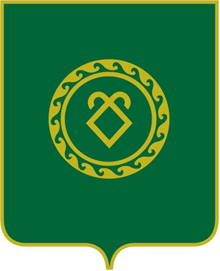 РЕСПУБЛИКА  БАШКОРТОСТАНСОВЕТСЕЛЬСКОГО ПОСЕЛЕНИЯМУТАБАШЕВСКИЙ СЕЛЬСОВЕТМУНИЦИПАЛЬНОГО РАЙОНААСКИНСКИЙ РАЙОНВид доходаКлассификацияКассовое исполнение(рублей)Вид дохода3 745 168,00НАЛОГОВЫЕ И НЕНАЛОГОВЫЕ ДОХОДЫ1000000000316 327,20НАЛОГ  НА ДОХОДЫ ФИЗИЧЕСКИХ ЛИЦ10102000016 517,47НАЛОГИ НА СОВОКУПНЫЙ ДОХОД1050000000166,20Единый сельскохозяйственный налог1050300001166,20НАЛОГ НА ИМУЩЕСТВО1060000000151 467,42Налог на имущество физических лиц10601000007 394,45Земельный налог1060600000144 072,97ГОСУДАРСТВЕННАЯ ПОШЛИНА10800000004 230,00ДОХОДЫ ОТ ИСПОЛЬЗОВАНИЯ ИМУЩЕСТВА, НАХОДЯЩЕГОСЯ В ГОСУДАРСТВЕННОЙ И МУНИЦИПАЛЬНОЙ СОБСТВЕННОСТИ1110000000153 946,11БЕЗВОЗМЕЗДНЫЕ ПОСТУПЛЕНИЯ20000000003 428 840,80БЕЗВОЗМЕЗДНЫЕ ПОСТУПЛЕНИЯ ОТ ДРУГИХ БЮДЖЕТОВ БЮДЖЕТНОЙ СИСТЕМЫ РОССИЙСКОЙ ФЕДЕРАЦИИ20200000003 428 840,80Дотации бюджетам субъектов Российской Федерации и муниципальных образований20201000001 324 683,67Субсидии бюджетам бюджетной системы Российской Федерации (межбюджетные субсидии)2020200000863 367,82Субвенции бюджетам субъектов Российской Федерации и муниципальных образований202030000058 100,00Иные межбюджетные трансферты2020400000579 648,00Прочие безвозмездные поступления в бюджеты сельских поселений от бюджетов муниципальных районов2020900000328 309,51Прочие безвозмездные поступления в бюджеты сельских поселений2070500000274 731,80НаименованиеВедомственная структураФункциональная структураЦелевые статьи расходовКассовое исполнение(рублей)Ведомственная классификация бюджетов муниципальных образований7003 470 431,02Администрация сельского поселения Мутабашевский сельсовет муниципального района Аскинский район Республики Башкортостан7913 470 431,02ОБЩЕГОСУДАРСТВЕННЫЕ ВОПРОСЫ79101001 498 432,51Функционирование высшего должностного лица субъекта Российской Федерации и муниципального образования7910102484 517,04Непрограммные расходы79101029900000000484 517,04Глава муниципального образования79101029900002030484 517,04Функционирование Правительства Российской Федерации, высших исполнительных органов государственной власти субъектов Российской Федерации, местных администраций79101041 013 915,47Непрограммные расходы791010499000000001 013 915,47Аппараты органов государственной власти Республики Башкортостан791010499000020401 013 915,47НАЦИОНАЛЬНАЯ ОБОРОНА791020058 100,00Мобилизационная и вне воинская подготовка791020358 100,00Непрограммные расходы7910203990000000058 100,00Осуществление полномочий по первичному воинскому учету на территориях, где отсутствуют военные комиссариаты7910203990005118058 100,00НАЦИОНАЛЬНАЯ ЭКОНОМИКА79104001 879 489,00Дорожное хозяйство (дорожные фонды)79104091 559 489,00Муниципальная программа "Устойчивое развитие сельских территорий муниципального района Аскинский район республики Башкортостан на 2015-2017 годы и на период до 2020 года791040905000000001 129 489,00Субсидии на софинансирование проектов развития общественной инфраструктуры , основанных на местных инициативах79104090510172470756 345,54Реализация проектов развития общественной инфраструктуры, основанных на местных инициативах за счет средств местных бюджетов791040905101S2471149 822,28Реализация проектов развития общественной инфраструктуры, основанных на местных инициативах за счет средств , поступивших от физических лиц791040905101S2472143 841,36Реализация проектов развития общественной инфраструктуры, основанных на местных инициативах за счет средств, поступивших от юридических лиц791040905101S247379 831,82Муниципальная программа "Поддержка дорожного хозяйства" на 2014-2016 годы79104091000000000429 648,00Дорожное хозяйство7910409100010315079 648,00 Иные межбюджетные трансферты на финансирование мероприятий по благоустройству территорий населенных пунктов и осуществлению дорожной деятельности в границах сельских поселений79104091000174040350 000,00Другие вопросы в области национальной экономики7910412320 000,00Муниципальная программа "Устойчивое развитие сельских территорий муниципального района Аскинский район Республики Башкортостан на 2015-2017 годы и на период до 2020 года"79104120500000000320 000,00Проведение работ по землеустройству79104120510103330320 000,00ЖИЛИЩНО-КОММУНАЛЬНОЕ ХОЗЯЙСТВО7910500301 100,00Благоустройство7910503301 100,00'Муниципальная программа "Устойчивое развитие сельских территорий муниципального района Аскинский район Республики Башкортостан на 2014-2017 годы и на период до 2020 года"7910503050000000092 200,00Мероприятия по благоустройству территорий населенных пунктов7910503051017201092 200,00Муниципальная программа "Благоустройство сельского поселения на 2014-2016 годы"79105030800000000208 900,00Мероприятия по благоустройству территорий населенных пунктов7910503080010605058 900,00Иные межбюджетные трансферты на финансирование мероприятий по благоустройству территорий населенных пунктов и осуществлению дорожной деятельности в границах сельских поселений79105030800174040150 000,00СОЦИАЛЬНАЯ ПОЛИТИКА79110003 309,51Социальное обеспечение населения79110033 309,51Непрограммные расходы791100399000000003 309,51Мероприятия в области социальной политики791100399000058703 309,51Меры социальной поддержки и социальные выплаты отдельным категориям граждан, установленные решениями органов местного самоуправления791100399000104703 309,51КлассификацияКассовоеисполнение(рублей)Расходы\\\\\3 740 431,02ОБЩЕГОСУДАРСТВЕННЫЕ ВОПРОСЫ\0100\\\\\\\\\1 498 432,51Функционирование высшего должностного лица субъекта Российской Федерации и муниципального образования\0102\\\\\\\484 517,04Функционирование Правительства Российской Федерации, высших исполнительных органов государственной власти субъектов Российской Федерации, местных администраций\0104\\\\\\\\\1 013 915,47НАЦИОНАЛЬНАЯ ОБОРОНА\0200\\\\\\\\\58 100,00Мобилизационная и вневойсковая подготовка\0203\\\\\\\\58 100,00НАЦИОНАЛЬНАЯ ЭКОНОМИКА\0400\\\\\\\\\1 879 489,00Дорожное хозяйство (дорожные фонды)\0409\\\\\\\\\1 559 489,00Другие вопросы в области национальной экономики\0412\\\\\\\\\320 000,00ЖИЛИЩНО-КОММУНАЛЬНОЕ ХОЗЯЙСТВО\0500\\\\\\\\\301 100,00Благоустройство\0503\\\\\\\\\301 100,00СОЦИАЛЬНАЯ ПОЛИТИКА\1000\\\\\\\\\3 309,51Социальное обеспечение населения\1003\\\\\\\\\3 309,51Коды бюджетной классификации Российской ФедерацииНаименование кода группы, подгруппы, статьи, вида источников финансирования дефицитов бюджетов классификации операций сектора государственного управления Кассовое исполнениеВсего+ 4 736,98791Администрация сельского поселения Мутабашевский сельсовет муниципального района Аскинский район Республики Башкортостан+ 4 736,98791 01 00 00 00 00 0000 000Источники внутреннего финансирования дефицитов бюджетов+ 4 736,98791 01 10 00 00 00 0000 500Увеличение прочих остатков средств бюджета+ 3 782 772,74791 01 10 02 01 05 0000 510Увеличение прочих остатков средств бюджета муниципального района+ 3 782 772,74791 01 10 00 00 00 0000 600Уменьшение остатков средств бюджета- 3 778 035,76791 01 10 02 01 05 0000 610Уменьшение прочих остатков средств бюджета муниципального района- 3 778 035,76